Typography Portrait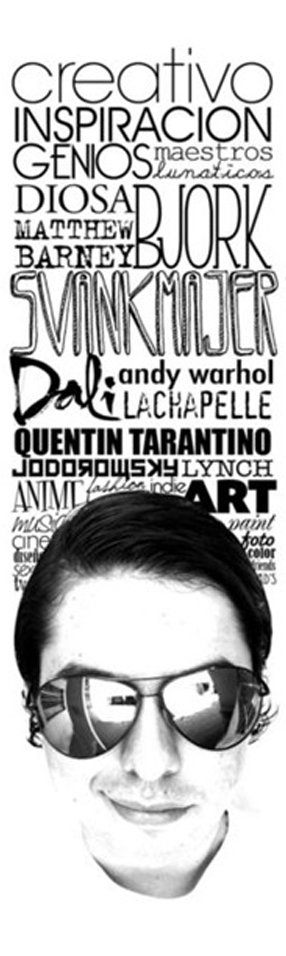 Take a portrait photo and open in Photoshop.  Use the stamp filter to help make the image vector.Brainstorm a list of creative adjectives about yourself.  Use a thesaurus to help make your words more interesting.  You can describe your characteristics and/or physical appearance.Use the fonts in Illustrator to create an interesting composition with attention to the alignment.  You may also look on fontspace.com or letteringdelights.comABCD-FFont and Word ChoiceFonts and words were carefully chosen and paired for effectiveness. Fonts and words were mostly carefully chosen and paired for effectiveness.Fonts and words were somewhat carefully chosen and paired for effectiveness.Fonts and words were not carefully chosen and  not paired for effectiveness.Technical QualityAll words are carefully aligned and not distorted.All words are mostly carefully aligned and not distorted.All words are somewhat carefully aligned and not distorted.All words are not carefully aligned and some are distorted.Overall Effect & CompositionThere is an overall sense of balance and harmony and attention to the relationship between the portrait and the words.There is mostly an overall sense of balance and harmony and attention to the relationship between the portrait and the words.There is some overall sense of balance and harmony and attention to the relationship between the portrait and the words.There is little overall sense of balance and harmony and attention to the relationship between the portrait and the words.